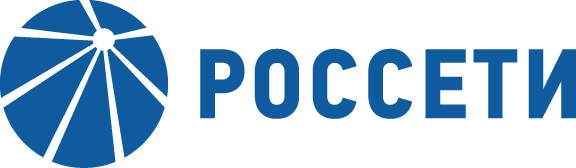 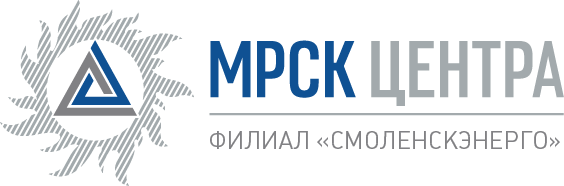 Уведомление №2об изменении условий извещения о проведении запроса цен на право заключения Договора на выполнение ПИР по объекту: Техперевооружение ПС 110/35/6 кВ Горная в части аккумуляторной установки постоянного оперативного тока для нужд ПАО «МРСК Центра» (филиала «Смоленскэнерго»), (опубликовано на официальном сайте Российской Федерации для размещения информации о размещении заказов www.zakupki.gov.ru, копия публикации на электронной торговой площадке ПАО «Россети» www.b2b-mrsk.ru № 982002 от 07.03.2018, а также на официальном сайте ПАО «МРСК Центра» www.mrsk-1.ru в разделе «Закупки»)Организатор запроса предложений ПАО «МРСК Центра», расположенное по адресу: РФ, 127018, г. Москва, 2-я Ямская ул., д. 4, (контактное лицо: Кудрявцева Татьяна Владимировна, контактный телефон (4812) 42-95-56), на основании протокола от 19.03.2018 года №0136-СМ-18 вносит изменения в извещение о проведении запроса цен на право заключения Договора на выполнение ПИР по объекту: Техперевооружение ПС 110/35/6 кВ Горная в части аккумуляторной установки постоянного оперативного тока для нужд ПАО «МРСК Центра» (филиала «Смоленскэнерго»).Внести изменения в извещение о проведении запроса цен и изложить в следующей редакции:Дата окончания подачи заявок: 23.03.2018 12:00Дата и время рассмотрения заявок: 13.04.2018 12:00Дата и время подведения итогов: 13.04.2018 12:00пункт 16 Извещения о проведении запроса цен: «Дата и время окончания приема Заявок: 12 часов 00 минут 23 марта 2018 года…»Примечание:По отношению к исходной редакции извещения о проведении запроса цен на право заключения Договора на выполнение ПИР по объекту: Техперевооружение ПС 110/35/6 кВ Горная в части аккумуляторной установки постоянного оперативного тока для нужд ПАО «МРСК Центра» (филиала «Смоленскэнерго») внесены следующие изменения:изменён крайний срок подачи и рассмотрения заявок.В части не затронутой настоящим уведомлением Подрядчики руководствуются извещением о проведении запроса цен на право заключения Договора на выполнение ПИР по объекту: Техперевооружение ПС 110/35/6 кВ Горная в части аккумуляторной установки постоянного оперативного тока для нужд ПАО «МРСК Центра» (филиала «Смоленскэнерго»), (опубликовано на официальном сайте Российской Федерации для размещения информации о размещении заказов www.zakupki.gov.ru, копия публикации на электронной торговой площадке ПАО «Россети» www.b2b-mrsk.ru № 982002 от 07.03.2018, а также на официальном сайте ПАО «МРСК Центра» www.mrsk-1.ru в разделе «Закупки»).Председатель закупочной комиссии – заместитель генерального директора –директор филиала ПАО «МРСК Центра» -«Смоленскэнерго»			С.Р. Агамалиев